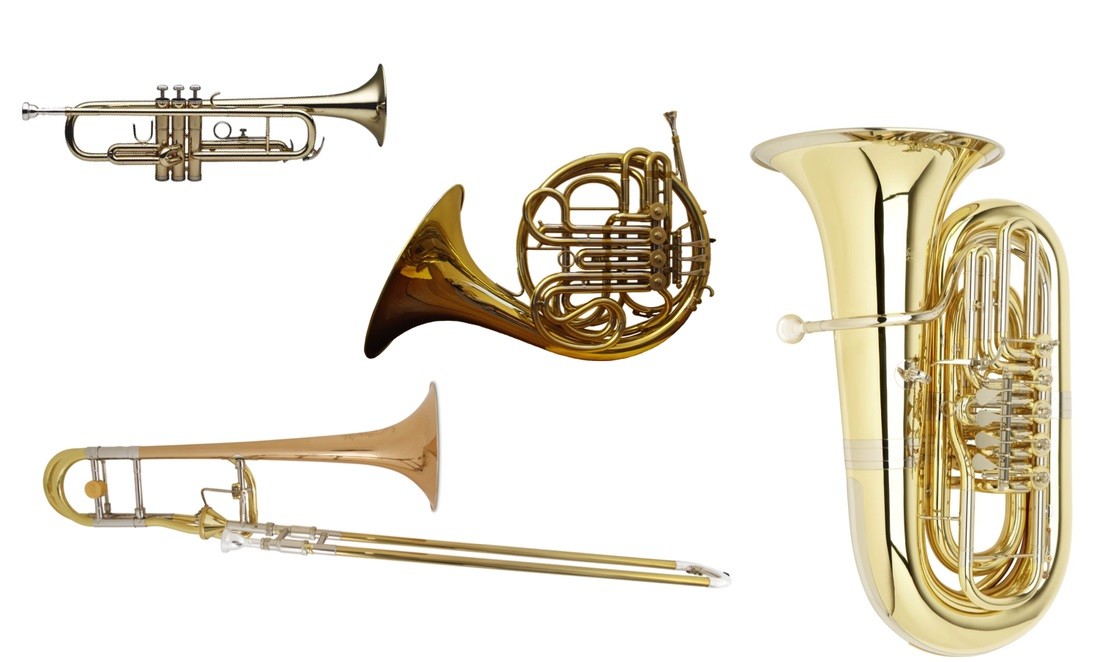 LIMENA PUHAČKA GLAZBALAZalijepi u bilježnicu I ispod svakog instrumenta napiši kako se zove.